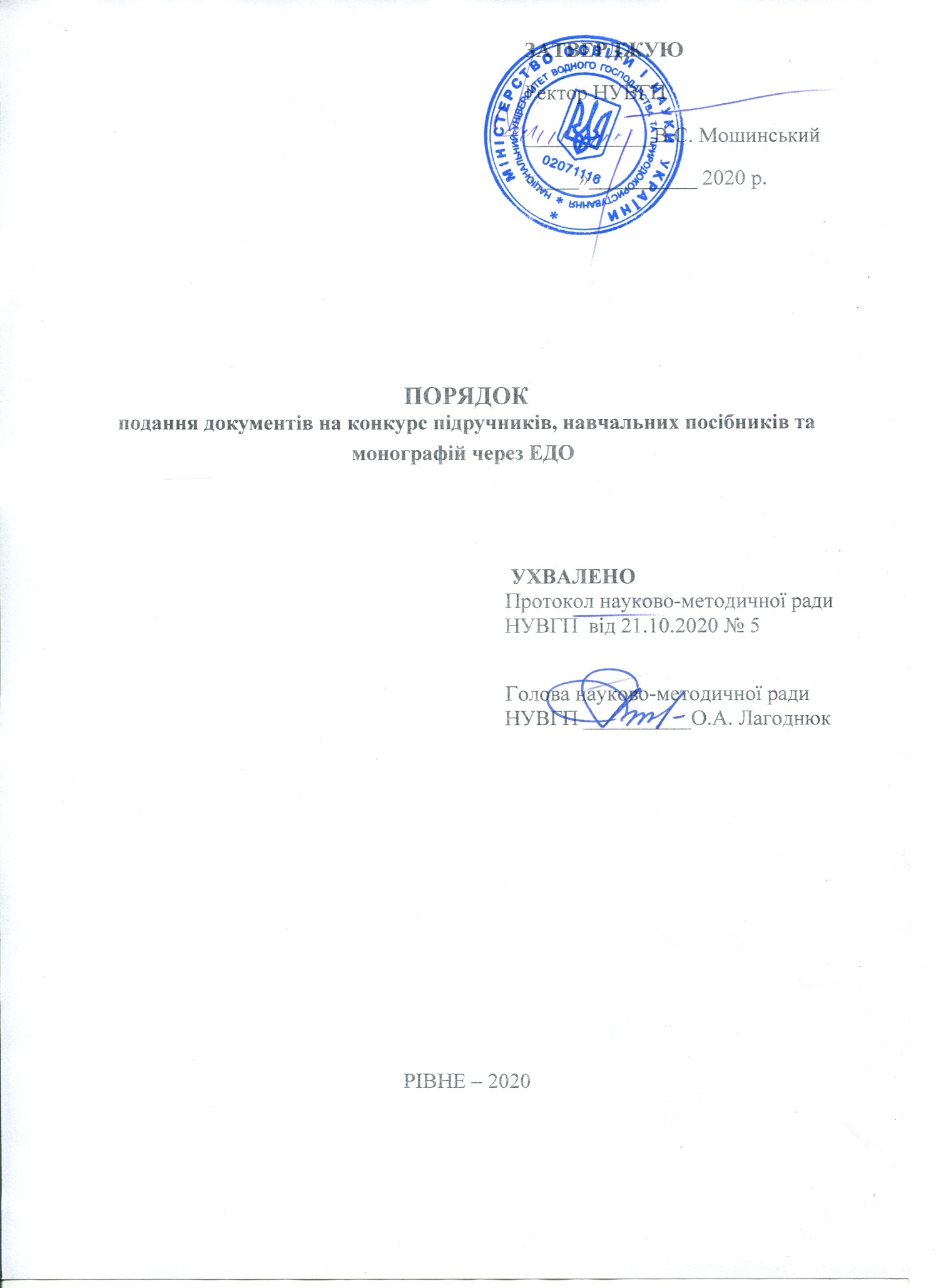 ВСТУПВідповідно до Положення про Конкурс підручників, навчальних посібників та монографій Національного університету водного господарства та природокористування, схваленого на засіданні науково-методичної ради (протокол № 6 від 20.11.2019 р.), прийнятого на засіданні Вченої ради (протокол № 9 від 29.11.2019 р.) та затвердженого наказом ректора НУВГП № 00722 від 03.12.2019, Конкурс проводиться у чотири етапи:– перший етап – розгляд видань науково-методичною радою з якості та вченою радою навчально-наукового інституту і надання рекомендації до участі в Конкурсі – з 1 березня до 10 жовтня; – другий етап – подання авторами видань та пояснювальних записок на Конкурс згідно з вимогами – з 11 жовтня до 31 жовтня;– третій етап – оцінка робіт конкурсною комісією – з 1 листопада до 30 листопада;– четвертий етап – підведення підсумків Конкурсу – до 15 грудня.Конкурс проводиться щорічно за чотирма номінаціями («Кращий підручник», «Кращий навчальний посібник», «Краща монографія») та окремо за напрямами: економічним, технічним, гуманітарним, природничим.Автори подають на Конкурс видання разом із супровідними документами з 1 березня до 31 жовтня щороку.1. Розгляд видань1.1. Порядок розгляду до подання в систему ЕДО: - 	розгляд на засіданні кафедри (результати розгляду вносяться до протоколу засідання); - 	розгляд на науково-методичній раді з якості навчально-наукового інституту (результати вносяться до протоколу засідання);-  розгляд на засіданні вченої ради навчально-наукового інституту (результати вносяться до протоколу засідання).1.2. Порядок подання навчального видання для затвердження в системі ЕДО:Автором(-ми) навчального видання створюється службова записка в системі електронного документообігу І-Doc щодо участі в Конкурсі.У  назві службової записки обов’язково вказується назва та вид навчального видання,  ПІБ автора(-ів).У додатки прикріплюються:- титульна сторінка для матеріалів, що подаються (додаток 1);- електронна версія навчального видання  у форматі doc., pdf. або rtf. ;- витяг з протоколу засідання кафедри;- витяг з протоколу засідання науково-методичної ради з якості ННІ;- витяг з протоколу засідання вченої ради ННІ;- довідка про авторів та їх внесок в спільну працю у відсотковому співвідношенні (додаток 2);- довідка з Наукової бібліотеки про ступінь затребуваності видання через бібліотеку університету впродовж навчального року (додаток 3);- довідка про рівень зовнішньої затребуваності (необов’язково) (додаток 4);- довідки про розміщення в репозиторії НУВГП (у тому числі кількість скачувань з репозиторію) (необов’язково) (додаток 5);- документи, що підтверджують наявність окремих показників критеріїв  для наукових видань: наявність індексу Гірша (обов’язково) (додаток 6);- рекламна візуалізація обкладинки видання у форматі jpg (jpeg) для розміщення на вебсторінці університету;- коротка анотація українською мовою (до 1 сторінки формату А4) для неукраїномовних видань, яка розкриває призначення, зміст, цінність, форму та інші особливості видання;- за бажанням автора додається висновок про академічну доброчесність: експертну оцінку щодо відсутності/наявності академічного плагіату в науковому або начальному виданні (рукопис перевіряється на плагіат за окремим зверненням автора до секретаря конкурсу підручників, навчальних посібників та монографій через I-doc). Наприклад: Мороз Е. Г. Податковий менеджмент : навч. посіб., економічний напрям  (додатки). Адресація: Методист НМВ Конопляста В.Д.Узгодження:- завідувач кафедри (у коментарях вказує номер і дату протоколу засідання кафедри);-  голова науково-методичної ради з якості навчально-наукового інституту;- секретар науково-методичної ради з якості навчально-наукового інституту (у коментарях вказує номер і дату протоколу засідання науково-методичної ради з якості ННІ);- секретар вченої ради навчально-наукового інституту (у коментарях вказує номер і дату протоколу засідання вченої ради ННІ);- автор(и) навчального видання;- заступник  завідувача навчально-методичного відділу (НМВ)  Костюкова Т.А.Затвердження: Проректор з науково-педагогічної, методичної та виховної роботи, голова НМР Лагоднюк О.А.Додатки:- титульна сторінка для матеріалів, що подаються (додаток 1);- електронна версія навчального видання  у форматі doc., pdf. або rtf. ;- витяг з протоколу засідання кафедри;- витяг з протоколу засідання науково-методичної ради з якості ННІ;- витяг з протоколу засідання вченої ради ННІ;- довідка про авторів та їх внесок в спільну працю у відсотковому співвідношенні (додаток 2);- довідка з Наукової бібліотеки  про ступінь затребуваності видання через бібліотеку університету впродовж навчального року (додаток 3); - довідка про рівень зовнішньої затребуваності;- довідки про розміщення в репозиторії НУВГП (у тому числі кількість скачувань з репозиторію) (додаток 5);- рекламна візуалізація обкладинки видання у форматі jpg (jpeg) для розміщення на вебсторінці університету.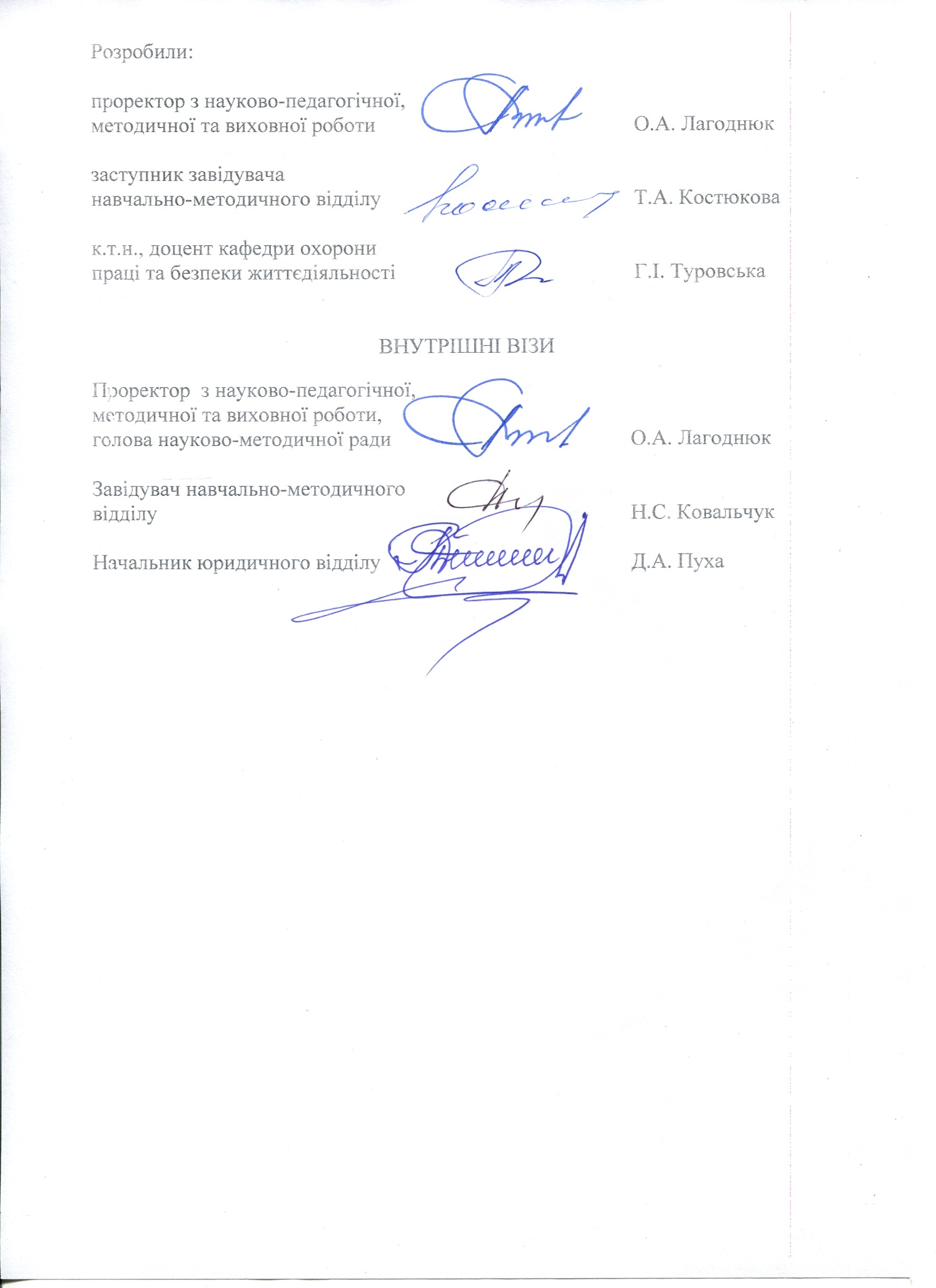 Додаток 1Зразок оформлення титульної сторінкипапки із супровідними документамиМІНІСТЕРСТВО ОСВІТИ І НАУКИ УКРАЇНИНАЦІОНАЛЬНИЙ УНІВЕРСИТЕТ ВОДНОГО ГОСПОДАРСТВА ТА ПРИРОДОКОРИСТУВАННЯНавчально-науковий інститут економіки та менеджментуКафедра менеджменту КОНКУРСпідручників, навчальних посібників та монографій Економічний напрямНомінація «Кращий підручник »Окорський В. П., Валюх А. М. Креативний менеджмент : підручник. Рівне : НУВГП, 2017. 344 с.РІВНЕ 2019 Додаток 2Довідка про авторівНазва та вид видання_________________________________________________________________________________________________________________________________________Автори:(прізвище, ім’я, по батькові)(вчене звання, науковий ступінь, посада, місце роботи)Контактна особа: 	(прізвище, ім’я, по батькові)Контактні телефони (службовий, домашній, мобільний)	Видання є першим або перевиданим (доповненим і переробленим)__________________________________________________Внесок авторів у спільну працю з виконання роботи:Завідувач кафедри		______________		_________________					               (підпис)			        (ініціали, прізвище)Додаток 3Зразок довідки з Наукової бібліотеки 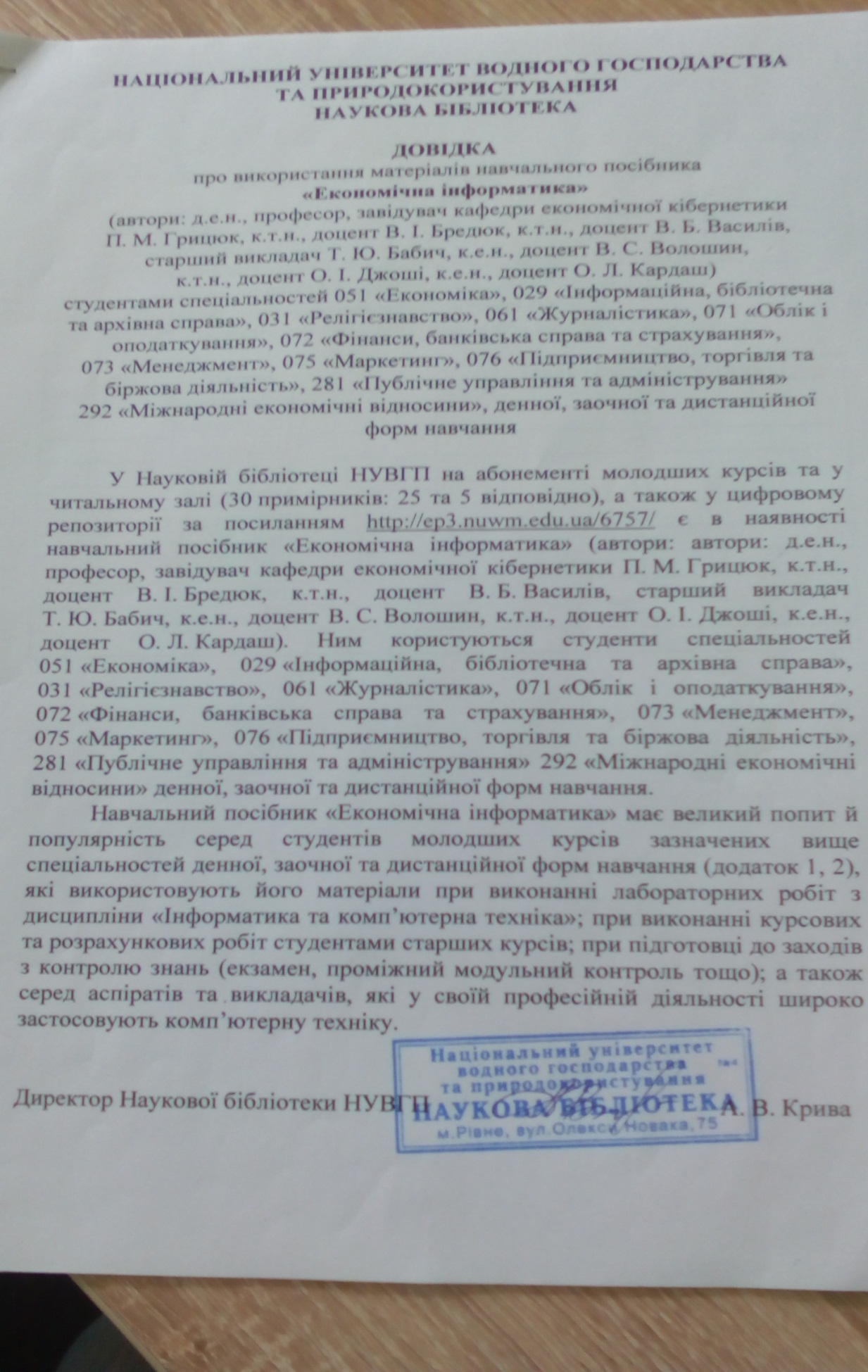 Додаток 4Приклад довідки про рівень зовнішньої затребуваності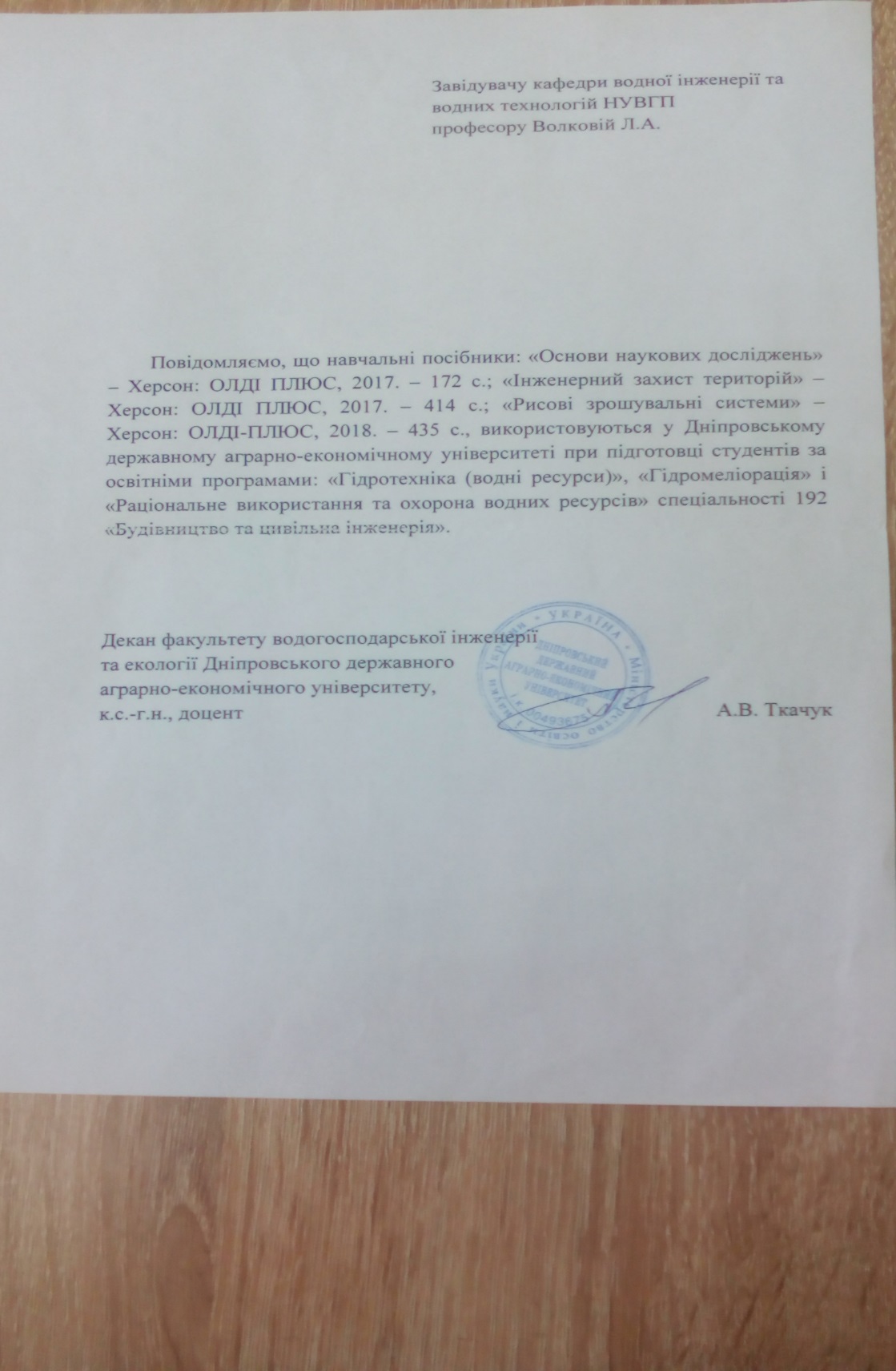 Додаток 5Приклад довідки про розміщення книги в репозиторії НУВГП (у тому числі кількість скачувань з репозиторію)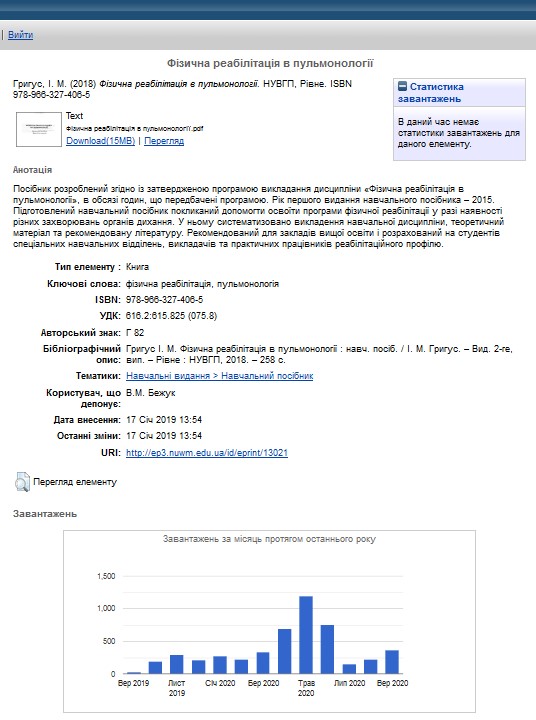 Додаток 6ІНДЕКСАЦІЯ В GOOGLE АКАДЕМІЯЩоб перевірити чи індексується ваше онлайн-джерело, достатньо ввести його назву в Google Академія. Якщо ви є видавцем академічних робіт, то для включення своїх робіт до показу на Google і в програмі Google Академія треба дозволити сканувати ваш сайт. Слід зазначити, що анотація (щонайменше) до кожної роботи повинна бути доступна для користувачів, які не є передплатниками і здійснюють пошук на Google і в Google Академія.Науковці можуть побачити свої дані в персональному кабінеті. У  профілі  Google  Академія  автоматично  укладається  діаграма  кількості цитувань  документів за роками та обраховуються два наукометричні показники – h‐індекс та i10‐індекс:  h-індекс науковця (індекс Гірша) дорівнює N, якщо він є автором щонайменше N статей, кожну з яких було цитовано не менш ніж N разів;  i10-індекс рівний кількості статей автора, які були процитовані не менше ніж 10 разів.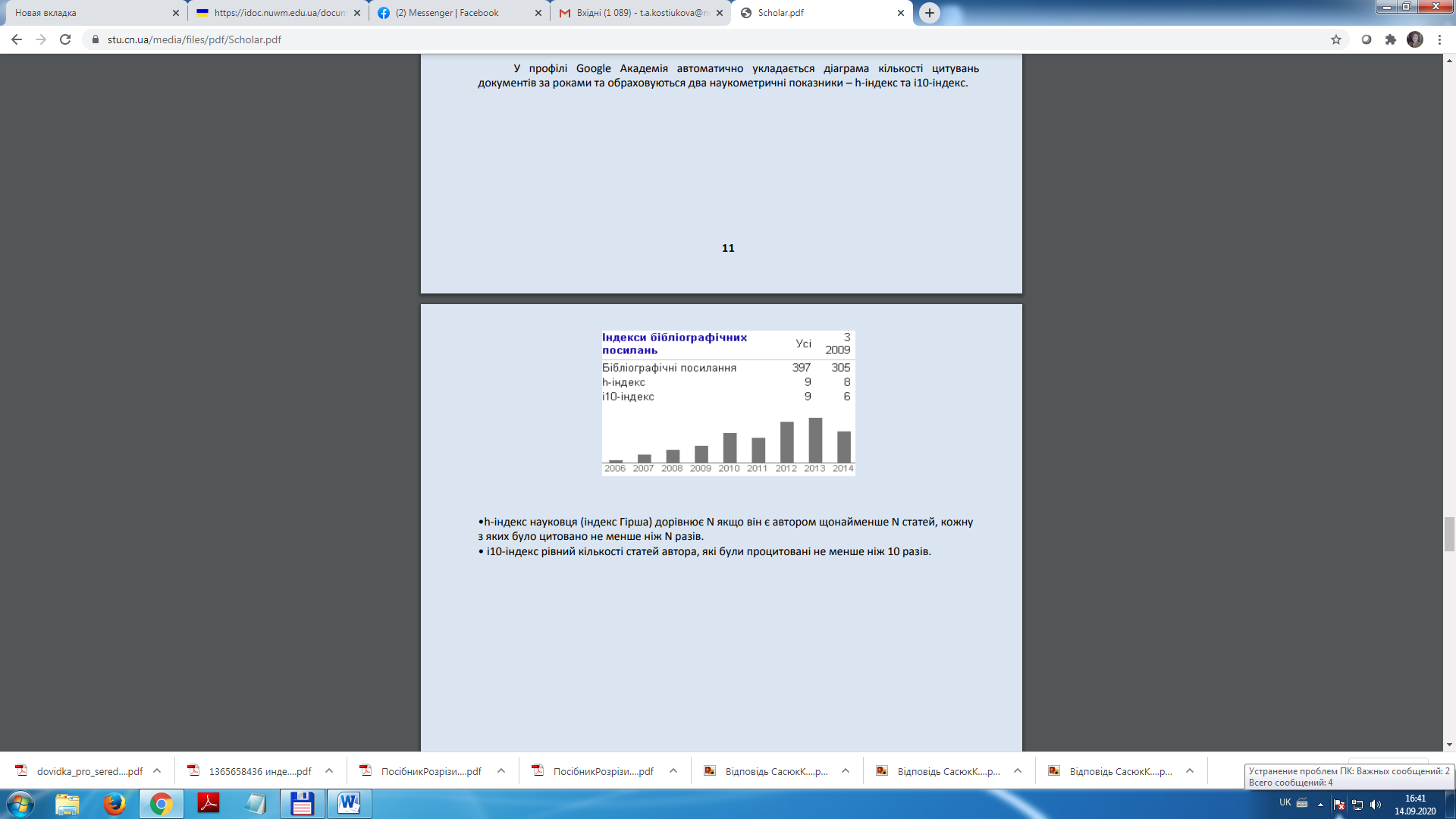 Прізвище, ініціали автора Відсоток матеріалу, 
що виконав автор 